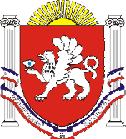 РЕСПУБЛИКА    КРЫМРАЗДОЛЬНЕНСКИЙ РАЙОНКОВЫЛЬНОВСКИЙ СЕЛЬСКИЙ СОВЕТ 53  заседание 1 созыва                        РЕШЕНИЕ14 марта 2018 года                                          с. Ковыльное                                        № 448О списании безнадежной к  взысканию задолженности по арендной плате за земельные участки, числящиеся  за организациями, которые отвечают признакам недействующего юридического лицаВ  соответствии с Федеральным Конституционным Законом от 21.03.2014 № 6-ФКЗ «О принятии в Российскую Федерацию Республики Крым и образовании в составе Российской Федерации новых субъектов - Республики Крым и города федерального значения Севастополя», Федеральным законом от 06.10.2003 № 131-ФЗ «Об общих принципах организации местного самоуправления в Российской Федерации», Законом Республики Крым от 21.08.2014 № 54-ЗРК «Об основах местного самоуправления в Республике Крым», Постановлением Правительства РФ от 06.05.2016 г. № 393 «Об общих требованиях к порядку принятия решений о признании безнадежной к взысканию задолженности по платежам в бюджеты бюджетной системы Российской Федерации», Постановлением Администрации Ковыльновского сельского поселения  № 85 от 31.05.2017г. «О Порядке списания безнадежной к взысканию задолженности по платежам в бюджет муниципального образования Ковыльновское сельское поселение Раздольненского района Республики Крым», Ковыльновский сельский совет РЕШИЛ :  1. Признать задолженность по арендной плате за земельные участки, находящихся в  собственности Республики Крым,   за  КФХ «Мирный», в   сумме 82493,01руб.,  которая отвечает признакам недействующего юридического лица, в связи со смертью  руководителя предприятия КФХ «Мирный» Наливайко Н. Н., безнадежной к взысканию.      В связи с невозможностью взыскания задолженности по арендной плате за земельные участки, образовавшейся  по состоянию на 01.12.2014г. в общей сумме 82493,01руб.,  произвести её списание.2.  Признать задолженность по арендной плате за  земельные участки за   ИП Чагай Н. Х., согласно договора аренды земли, зарегистрированного под  № 012390004000107 от 13.03.2012 года в  сумме 242493,98 руб., как ошибочно начисленную на  арендатора, не прошедшего перерегистрацию в соответствии с законодательством Российской Федерации, безнадежной к взысканию и произвести её списание.3. Настоящее решение  вступает в силу со дня подписания и подлежит официальному обнародованию на информационном стенде Ковыльновского  сельского поселения, расположенном по адресу: с. Ковыльное, ул. 30 лет Победы 5 и на официальном сайте Администрации  Ковыльновского сельского  поселения с сети Интернет  (http://kovilnovskoe-sp.ru/). 4.Контроль за выполнением настоящего решения возложить на постоянную комиссию сельского совета по бюджету, налогам, земельным и имущественным отношениям, социально-экономическому развитию.  Председатель  Ковыльновского сельского совета                                        Ю.Н. Михайленко